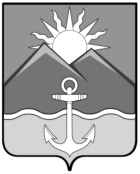 АДМИНИСТРАЦИЯ 
ХАСАНСКОГО МУНИЦИПАЛЬНОГО ОКРУГА
ПОСТАНОВЛЕНИЕ                                                      пгт Славянка30.12.2022 г.						                                                 № 01-па  В соответствии со статьей 15 Федерального закона от 6 октября 2003 года                   № 131 – ФЗ «Об общих принципах организации местного самоуправления в Российской Федерации», в целях выполнения программных мероприятий, предусмотренных муниципальной программой «Развитие массовой физической культуры и спорта Хасанского муниципального округа на 2023-2025 годы», утвержденной постановлением администрации Хасанского муниципального района от 8 сентября 2022 года № 599-па, администрация Хасанского муниципального округаПОСТАНОВЛЯЕТ:	1.  Утвердить календарный план официальных физкультурных и спортивных мероприятий Хасанского муниципального округа на 2023 год, согласно приложению к настоящему постановлению.2. Разместить настоящее постановление на официальном сайте администрации Хасанского  муниципального округа в информационно-телекоммуникационной сети «Интернет».3.  Настоящее постановление вступает в силу с 1 января 2023 года.Глава Хасанскогомуниципального района                   					             И.В. Степанов                                                                                              Приложение                                                                                              Утверждено                                                                                               постановлением администрации Хасанского муниципального                                                                                                                        округа                                                                                              от 30.12.2022 г.   № 01-паКалендарный планофициальных физкультурных и спортивных мероприятийХасанского муниципального округа на 2023 год№п /пНаименование мероприятийНаименование мероприятийГруппаВозрастГруппаВозрастГруппаВозрастСроки проведенияСроки проведенияСроки проведенияСроки проведенияМесто проведенияМесто проведенияКол-во участниковКол-во участниковКол-во участниковМЕРОПРИЯТИЯ ПО ВИДАМ СПОРТА СРЕДИ РАЗЛИЧНЫХ ГРУПП НАСЕЛЕНИЯМЕРОПРИЯТИЯ ПО ВИДАМ СПОРТА СРЕДИ РАЗЛИЧНЫХ ГРУПП НАСЕЛЕНИЯМЕРОПРИЯТИЯ ПО ВИДАМ СПОРТА СРЕДИ РАЗЛИЧНЫХ ГРУПП НАСЕЛЕНИЯМЕРОПРИЯТИЯ ПО ВИДАМ СПОРТА СРЕДИ РАЗЛИЧНЫХ ГРУПП НАСЕЛЕНИЯМЕРОПРИЯТИЯ ПО ВИДАМ СПОРТА СРЕДИ РАЗЛИЧНЫХ ГРУПП НАСЕЛЕНИЯМЕРОПРИЯТИЯ ПО ВИДАМ СПОРТА СРЕДИ РАЗЛИЧНЫХ ГРУПП НАСЕЛЕНИЯМЕРОПРИЯТИЯ ПО ВИДАМ СПОРТА СРЕДИ РАЗЛИЧНЫХ ГРУПП НАСЕЛЕНИЯМЕРОПРИЯТИЯ ПО ВИДАМ СПОРТА СРЕДИ РАЗЛИЧНЫХ ГРУПП НАСЕЛЕНИЯМЕРОПРИЯТИЯ ПО ВИДАМ СПОРТА СРЕДИ РАЗЛИЧНЫХ ГРУПП НАСЕЛЕНИЯМЕРОПРИЯТИЯ ПО ВИДАМ СПОРТА СРЕДИ РАЗЛИЧНЫХ ГРУПП НАСЕЛЕНИЯМЕРОПРИЯТИЯ ПО ВИДАМ СПОРТА СРЕДИ РАЗЛИЧНЫХ ГРУПП НАСЕЛЕНИЯМЕРОПРИЯТИЯ ПО ВИДАМ СПОРТА СРЕДИ РАЗЛИЧНЫХ ГРУПП НАСЕЛЕНИЯМЕРОПРИЯТИЯ ПО ВИДАМ СПОРТА СРЕДИ РАЗЛИЧНЫХ ГРУПП НАСЕЛЕНИЯМЕРОПРИЯТИЯ ПО ВИДАМ СПОРТА СРЕДИ РАЗЛИЧНЫХ ГРУПП НАСЕЛЕНИЯМЕРОПРИЯТИЯ ПО ВИДАМ СПОРТА СРЕДИ РАЗЛИЧНЫХ ГРУПП НАСЕЛЕНИЯФУТБОЛФУТБОЛФУТБОЛФУТБОЛФУТБОЛФУТБОЛФУТБОЛФУТБОЛФУТБОЛФУТБОЛФУТБОЛФУТБОЛФУТБОЛФУТБОЛФУТБОЛПодготовка к участию в краевых соревнованиях по футболуПодготовка к участию в краевых соревнованиях по футболуВсе возрастные категорииВсе возрастные категорииВсе возрастные категориимай-октябрьмай-октябрьмай-октябрьмай-октябрьпо назначениюпо назначению30 чел.30 чел.30 чел.Кубок главы Хасанского муниципального округа Кубок главы Хасанского муниципального округа Все возрастные категорииВсе возрастные категорииВсе возрастные категориииюнь-сентябрьиюнь-сентябрьиюнь-сентябрьиюнь-сентябрьпгт Славянкапгт Славянка60 чел.60 чел.60 чел.Первенство Хасанского муниципального округа Первенство Хасанского муниципального округа Юноши, ДевушкиЮноши, ДевушкиЮноши, Девушкииюнь-сентябрьиюнь-сентябрьиюнь-сентябрьиюнь-сентябрьпгт Славянкапгт Славянка60 чел.60 чел.60 чел.Чемпионат Хасанского муниципального округа Чемпионат Хасанского муниципального округа Все возрастные категорииВсе возрастные категорииВсе возрастные категориииюнь-сентябрьиюнь-сентябрьиюнь-сентябрьиюнь-сентябрьВсе поселенияВсе поселения400 чел.400 чел.400 чел.Чемпионат Хасанского муниципального округа по мини-футболуЧемпионат Хасанского муниципального округа по мини-футболуВсе возрастные категорииВсе возрастные категорииВсе возрастные категориииюнь-августиюнь-августиюнь-августиюнь-августВсе поселенияВсе поселения500 чел.500 чел.500 чел.Подготовка к участию в краевых соревнованиях по мини-футболуПодготовка к участию в краевых соревнованиях по мини-футболуВсе возрастные категорииВсе возрастные категорииВсе возрастные категориииюнь-сентябрьиюнь-сентябрьиюнь-сентябрьиюнь-сентябрьпо назначениюпо назначению30 чел.30 чел.30 чел.Мини-футбол в школуМини-футбол в школуЮноши, ДевушкиЮноши, ДевушкиЮноши, Девушкиноябрь-декабрь ноябрь-декабрь ноябрь-декабрь ноябрь-декабрь пгт Славянкапгт Славянка150 чел.150 чел.150 чел.БАСКЕТБОЛБАСКЕТБОЛБАСКЕТБОЛБАСКЕТБОЛБАСКЕТБОЛБАСКЕТБОЛБАСКЕТБОЛБАСКЕТБОЛБАСКЕТБОЛБАСКЕТБОЛБАСКЕТБОЛБАСКЕТБОЛБАСКЕТБОЛБАСКЕТБОЛБАСКЕТБОЛПервенство Хасанского муниципального округа Первенство Хасанского муниципального округа Мужчины, ЖенщиныМужчины, ЖенщиныМужчины, Женщиныфевраль-мартфевраль-мартфевраль-мартфевраль-мартпгт Славянкапгт Славянка40 чел.40 чел.40 чел.Первенство Хасанского муниципального округа Первенство Хасанского муниципального округа Юноши, ДевушкиЮноши, ДевушкиЮноши, Девушкимай-декабрьмай-декабрьмай-декабрьмай-декабрьпгт Славянкапгт Славянка60 чел.60 чел.60 чел.Чемпионат Хасанского муниципального округа Чемпионат Хасанского муниципального округа Все возрастные категорииВсе возрастные категорииВсе возрастные категориимай-декабрьмай-декабрьмай-декабрьмай-декабрьВсе поселенияВсе поселения400 чел.400 чел.400 чел.Подготовка к участию в краевых соревнованиях Подготовка к участию в краевых соревнованиях Все возрастные категорииВсе возрастные категорииВсе возрастные категориимай-декабрьмай-декабрьмай-декабрьмай-декабрьпо назначениюпо назначению20 чел.20 чел.20 чел.Первенство Хасанского муниципального округа по стритболуПервенство Хасанского муниципального округа по стритболуВсе возрастные категорииВсе возрастные категорииВсе возрастные категориииюньиюньиюньиюньпгт Славянкапгт Славянка20 чел.20 чел.20 чел.Подготовка к участию в краевых соревнованиях по стритболуПодготовка к участию в краевых соревнованиях по стритболуВсе возрастные категорииВсе возрастные категорииВсе возрастные категорииноябрьноябрьноябрьноябрьпо назначениюпо назначению10 чел.10 чел.10 чел.ВОЛЕЙБОЛВОЛЕЙБОЛВОЛЕЙБОЛВОЛЕЙБОЛВОЛЕЙБОЛВОЛЕЙБОЛВОЛЕЙБОЛВОЛЕЙБОЛВОЛЕЙБОЛВОЛЕЙБОЛВОЛЕЙБОЛВОЛЕЙБОЛВОЛЕЙБОЛВОЛЕЙБОЛВОЛЕЙБОЛПодготовка к участию в краевых соревнованиях Подготовка к участию в краевых соревнованиях Мужчины, ЖенщиныМужчины, ЖенщиныМужчины, Женщиныапрель-ноябрьапрель-ноябрьапрель-ноябрьапрель-ноябрьпо назначениюпо назначению24 чел.24 чел.24 чел.Первенство Хасанского муниципального округа Первенство Хасанского муниципального округа Мужчины, ЖенщиныМужчины, ЖенщиныМужчины, Женщиныапрельапрельапрельапрельпгт Славянкапгт Славянка40 чел.40 чел.40 чел.Чемпионат Хасанского муниципального округа Чемпионат Хасанского муниципального округа Все возрастные категорииВсе возрастные категорииВсе возрастные категориимай-сентябрьмай-сентябрьмай-сентябрьмай-сентябрьВсе поселенияВсе поселения100 чел.100 чел.100 чел.Первенство Хасанского муниципального округа по пляжному волейболуПервенство Хасанского муниципального округа по пляжному волейболуВсе возрастные категорииВсе возрастные категорииВсе возрастные категориииюльиюльиюльиюльпгт Славянкапгт Славянка20 чел. 20 чел. 20 чел. БАДМИНТОНБАДМИНТОНБАДМИНТОНБАДМИНТОНБАДМИНТОНБАДМИНТОНБАДМИНТОНБАДМИНТОНБАДМИНТОНБАДМИНТОНБАДМИНТОНБАДМИНТОНБАДМИНТОНБАДМИНТОНБАДМИНТОНПервенство Хасанского муниципального округа Первенство Хасанского муниципального округа Первенство Хасанского муниципального округа Мужчины, ЖенщиныМужчины, ЖенщиныМужчины, Женщинымартмартмартпгт Славянкапгт Славянкапгт Славянкапгт Славянка30 чел.Подготовка к участию в краевых соревнованиях Подготовка к участию в краевых соревнованиях Подготовка к участию в краевых соревнованиях Все возрастные категорииВсе возрастные категорииВсе возрастные категориимарт-ноябрьмарт-ноябрьмарт-ноябрьпо назначениюпо назначениюпо назначениюпо назначению20 чел.САМБОСАМБОСАМБОСАМБОСАМБОСАМБОСАМБОСАМБОСАМБОСАМБОСАМБОСАМБОСАМБОСАМБОСАМБОКубок главы Хасанского муниципального округа Кубок главы Хасанского муниципального округа Юноши, ДевушкиЮноши, ДевушкиЮноши, Девушкимаймаймаймайпгт Славянкапгт Славянка100 чел.100 чел.100 чел.Первенство Хасанского муниципального округа Первенство Хасанского муниципального округа Юноши, ДевушкиЮноши, ДевушкиЮноши, Девушкисентябрьсентябрьсентябрьсентябрьпгт Славянкапгт Славянка100 чел.100 чел.100 чел.Чемпионат Хасанского муниципального округа Чемпионат Хасанского муниципального округа Юноши, ДевушкиЮноши, ДевушкиЮноши, ДевушкиоктябрьоктябрьоктябрьоктябрьВсе поселенияВсе поселения100 чел.100 чел.100 чел.Подготовка к участию в краевых соревнованиях Подготовка к участию в краевых соревнованиях Юноши, девушкиЮноши, девушкиЮноши, девушкимай-декабрьмай-декабрьмай-декабрьмай-декабрьпо назначениюпо назначению100 чел.100 чел.100 чел.КИОКУСИНКАЙКИОКУСИНКАЙКИОКУСИНКАЙКИОКУСИНКАЙКИОКУСИНКАЙКИОКУСИНКАЙКИОКУСИНКАЙКИОКУСИНКАЙКИОКУСИНКАЙКИОКУСИНКАЙКИОКУСИНКАЙКИОКУСИНКАЙКИОКУСИНКАЙКИОКУСИНКАЙКИОКУСИНКАЙЧемпионат и Первенство Хасанского муниципального округа Чемпионат и Первенство Хасанского муниципального округа Все возрастные категорииВсе возрастные категорииВсе возрастные категорииоктябрьоктябрьоктябрьоктябрьпгт Славянкапгт Славянка100 чел.100 чел.100 чел.Подготовка к участию в краевых соревнованиях Подготовка к участию в краевых соревнованиях Юноши, ДевушкиЮноши, ДевушкиЮноши, Девушкифевраль-декабрьфевраль-декабрьфевраль-декабрьфевраль-декабрьпо назначениюпо назначению30 чел.30 чел.30 чел.СИНКЁКУСИНКАЙ КАРАТЭСИНКЁКУСИНКАЙ КАРАТЭСИНКЁКУСИНКАЙ КАРАТЭСИНКЁКУСИНКАЙ КАРАТЭСИНКЁКУСИНКАЙ КАРАТЭСИНКЁКУСИНКАЙ КАРАТЭСИНКЁКУСИНКАЙ КАРАТЭСИНКЁКУСИНКАЙ КАРАТЭСИНКЁКУСИНКАЙ КАРАТЭСИНКЁКУСИНКАЙ КАРАТЭСИНКЁКУСИНКАЙ КАРАТЭСИНКЁКУСИНКАЙ КАРАТЭСИНКЁКУСИНКАЙ КАРАТЭСИНКЁКУСИНКАЙ КАРАТЭСИНКЁКУСИНКАЙ КАРАТЭПодготовка к участию в краевых соревнованияхПодготовка к участию в краевых соревнованияхЮноши, ДевушкиЮноши, ДевушкиЮноши, Девушкифевраль-декабрьфевраль-декабрьфевраль-декабрьфевраль-декабрьпо назначениюпо назначению100 чел.100 чел.100 чел.ДЖИУ-ДЖИТСУДЖИУ-ДЖИТСУДЖИУ-ДЖИТСУДЖИУ-ДЖИТСУДЖИУ-ДЖИТСУДЖИУ-ДЖИТСУДЖИУ-ДЖИТСУДЖИУ-ДЖИТСУДЖИУ-ДЖИТСУДЖИУ-ДЖИТСУДЖИУ-ДЖИТСУДЖИУ-ДЖИТСУДЖИУ-ДЖИТСУДЖИУ-ДЖИТСУДЖИУ-ДЖИТСУКубок главы Хасанского муниципального округаКубок главы Хасанского муниципального округаЮношиЮношиЮношифевральфевральфевральфевральпгт Славянкапгт Славянка20 чел.20 чел.20 чел.Подготовка к участию в краевых соревнованияхПодготовка к участию в краевых соревнованияхЮношиЮношиЮношифевраль-декабрьфевраль-декабрьфевраль-декабрьфевраль-декабрьпо назначениюпо назначению20 чел.20 чел.20 чел.ШАХМАТЫШАХМАТЫШАХМАТЫШАХМАТЫШАХМАТЫШАХМАТЫШАХМАТЫШАХМАТЫШАХМАТЫШАХМАТЫШАХМАТЫШАХМАТЫШАХМАТЫШАХМАТЫШАХМАТЫПодготовка к участию в краевых соревнованиях Подготовка к участию в краевых соревнованиях Все возрастные категорииВсе возрастные категорииВсе возрастные категориимай-августмай-августмай-августмай-августпо назначениюпо назначению20 чел.20 чел.20 чел.Первенство Хасанского муниципального округа Первенство Хасанского муниципального округа Все возрастные категорииВсе возрастные категорииВсе возрастные категорииоктябрьоктябрьоктябрьоктябрьпгт Славянкапгт Славянка20 чел.20 чел.20 чел.Чемпионат Хасанского муниципального округа Чемпионат Хасанского муниципального округа Все возрастные категорииВсе возрастные категорииВсе возрастные категорииВсе поселенияВсе поселения20 чел.20 чел.20 чел.НАСТОЛЬНЫЙ ТЕННИСНАСТОЛЬНЫЙ ТЕННИСНАСТОЛЬНЫЙ ТЕННИСНАСТОЛЬНЫЙ ТЕННИСНАСТОЛЬНЫЙ ТЕННИСНАСТОЛЬНЫЙ ТЕННИСНАСТОЛЬНЫЙ ТЕННИСНАСТОЛЬНЫЙ ТЕННИСНАСТОЛЬНЫЙ ТЕННИСНАСТОЛЬНЫЙ ТЕННИСНАСТОЛЬНЫЙ ТЕННИСНАСТОЛЬНЫЙ ТЕННИСНАСТОЛЬНЫЙ ТЕННИСНАСТОЛЬНЫЙ ТЕННИСНАСТОЛЬНЫЙ ТЕННИСПодготовка к участию в краевых соревнованиях Подготовка к участию в краевых соревнованиях Мужчины, ЖенщиныМужчины, ЖенщиныМужчины, Женщиныапрель-октябрьапрель-октябрьапрель-октябрьапрель-октябрьпо назначениюпо назначению10 чел.10 чел.10 чел.Первенство Хасанского муниципального округа Первенство Хасанского муниципального округа Мужчины, ЖенщиныМужчины, ЖенщиныМужчины, Женщинымаймаймаймайпгт Славянкапгт Славянка30 чел.30 чел.30 чел.ДАРТСДАРТСДАРТСДАРТСДАРТСДАРТСДАРТСДАРТСДАРТСДАРТСДАРТСДАРТСДАРТСДАРТСДАРТСПервенство Хасанского муниципального округа Первенство Хасанского муниципального округа Мужчины, ЖенщиныМужчины, ЖенщиныМужчины, Женщиныиюньиюньиюньиюньпгт Славянкапгт Славянка30 чел.30 чел.30 чел.Подготовка к участию в краевых соревнованиях Подготовка к участию в краевых соревнованиях Все возрастные категорииВсе возрастные категорииВсе возрастные категорииноябрьноябрьноябрьноябрьпо назначениюпо назначению20 чел.20 чел.20 чел.ХОККЕЙХОККЕЙХОККЕЙХОККЕЙХОККЕЙХОККЕЙХОККЕЙХОККЕЙХОККЕЙХОККЕЙХОККЕЙХОККЕЙХОККЕЙХОККЕЙХОККЕЙКубок главы Хасанского муниципального округаКубок главы Хасанского муниципального округаВсе возрастные категорииВсе возрастные категорииВсе возрастные категориифевральфевральфевральВсе поселенияВсе поселенияВсе поселенияВсе поселения60 чел.60 чел.КОННЫЙ СПОРТКОННЫЙ СПОРТКОННЫЙ СПОРТКОННЫЙ СПОРТКОННЫЙ СПОРТКОННЫЙ СПОРТКОННЫЙ СПОРТКОННЫЙ СПОРТКОННЫЙ СПОРТКОННЫЙ СПОРТКОННЫЙ СПОРТКОННЫЙ СПОРТКОННЫЙ СПОРТКОННЫЙ СПОРТКОННЫЙ СПОРТПодготовка к участию  в Чемпионате и Первенстве Приморского края по выездкеПодготовка к участию  в Чемпионате и Первенстве Приморского края по выездкеЮноши, ДевушкиЮноши, ДевушкиЮноши, Девушкисентябрьсентябрьсентябрьсентябрьпо назначениюпо назначению11 чел.11 чел.11 чел.Подготовка к участию в краевых соревнованиях по  конкуруПодготовка к участию в краевых соревнованиях по  конкуруЮноши, ДевушкиЮноши, ДевушкиЮноши, Девушкисентябрь-октябрьсентябрь-октябрьсентябрь-октябрьсентябрь-октябрьпо назначениюпо назначению11 чел.11 чел.11 чел.МЕРОПРИЯТИЯ ВСЕРОССИЙСКОГО ФИЗКУЛЬТУРНО-СПОРТИВНОГО КОМПЛЕКСА «ГОТОВ К ТРУДУ И ОБОРОНЕ»МЕРОПРИЯТИЯ ВСЕРОССИЙСКОГО ФИЗКУЛЬТУРНО-СПОРТИВНОГО КОМПЛЕКСА «ГОТОВ К ТРУДУ И ОБОРОНЕ»МЕРОПРИЯТИЯ ВСЕРОССИЙСКОГО ФИЗКУЛЬТУРНО-СПОРТИВНОГО КОМПЛЕКСА «ГОТОВ К ТРУДУ И ОБОРОНЕ»МЕРОПРИЯТИЯ ВСЕРОССИЙСКОГО ФИЗКУЛЬТУРНО-СПОРТИВНОГО КОМПЛЕКСА «ГОТОВ К ТРУДУ И ОБОРОНЕ»МЕРОПРИЯТИЯ ВСЕРОССИЙСКОГО ФИЗКУЛЬТУРНО-СПОРТИВНОГО КОМПЛЕКСА «ГОТОВ К ТРУДУ И ОБОРОНЕ»МЕРОПРИЯТИЯ ВСЕРОССИЙСКОГО ФИЗКУЛЬТУРНО-СПОРТИВНОГО КОМПЛЕКСА «ГОТОВ К ТРУДУ И ОБОРОНЕ»МЕРОПРИЯТИЯ ВСЕРОССИЙСКОГО ФИЗКУЛЬТУРНО-СПОРТИВНОГО КОМПЛЕКСА «ГОТОВ К ТРУДУ И ОБОРОНЕ»МЕРОПРИЯТИЯ ВСЕРОССИЙСКОГО ФИЗКУЛЬТУРНО-СПОРТИВНОГО КОМПЛЕКСА «ГОТОВ К ТРУДУ И ОБОРОНЕ»МЕРОПРИЯТИЯ ВСЕРОССИЙСКОГО ФИЗКУЛЬТУРНО-СПОРТИВНОГО КОМПЛЕКСА «ГОТОВ К ТРУДУ И ОБОРОНЕ»МЕРОПРИЯТИЯ ВСЕРОССИЙСКОГО ФИЗКУЛЬТУРНО-СПОРТИВНОГО КОМПЛЕКСА «ГОТОВ К ТРУДУ И ОБОРОНЕ»МЕРОПРИЯТИЯ ВСЕРОССИЙСКОГО ФИЗКУЛЬТУРНО-СПОРТИВНОГО КОМПЛЕКСА «ГОТОВ К ТРУДУ И ОБОРОНЕ»МЕРОПРИЯТИЯ ВСЕРОССИЙСКОГО ФИЗКУЛЬТУРНО-СПОРТИВНОГО КОМПЛЕКСА «ГОТОВ К ТРУДУ И ОБОРОНЕ»МЕРОПРИЯТИЯ ВСЕРОССИЙСКОГО ФИЗКУЛЬТУРНО-СПОРТИВНОГО КОМПЛЕКСА «ГОТОВ К ТРУДУ И ОБОРОНЕ»МЕРОПРИЯТИЯ ВСЕРОССИЙСКОГО ФИЗКУЛЬТУРНО-СПОРТИВНОГО КОМПЛЕКСА «ГОТОВ К ТРУДУ И ОБОРОНЕ»МЕРОПРИЯТИЯ ВСЕРОССИЙСКОГО ФИЗКУЛЬТУРНО-СПОРТИВНОГО КОМПЛЕКСА «ГОТОВ К ТРУДУ И ОБОРОНЕ»Зимний фестиваль ГТО среди учащихсяЗимний фестиваль ГТО среди учащихсяЮноши, ДевушкиЮноши, ДевушкиЮноши, Девушкиянварь-февральянварь-февральянварь-февральянварь-февральпгт Славянкапгт Славянка100 чел.100 чел.100 чел.Подготовка к участию в фестивале ГТО среди трудовых коллективовПодготовка к участию в фестивале ГТО среди трудовых коллективовМужчины, ЖенщиныМужчины, ЖенщиныМужчины, Женщиныфевраль-декабрьфевраль-декабрьфевраль-декабрьфевраль-декабрьпо назначениюпо назначению50 чел.50 чел.50 чел.Подготовка к участию в зимнем фестивале ГТО среди учащихсяПодготовка к участию в зимнем фестивале ГТО среди учащихсяЮноши, ДевушкиЮноши, ДевушкиЮноши, Девушкифевральфевральфевральфевральпо назначениюпо назначению50 чел.50 чел.50 чел.Краевой фестиваль «Готов к труду и обороне» среди пенсионеров Краевой фестиваль «Готов к труду и обороне» среди пенсионеров Мужчины, ЖенщиныМужчины, ЖенщиныМужчины, Женщиныфевральфевральфевральфевральпо назначениюпо назначению50 чел.50 чел.50 чел.Летний фестиваль ГТО среди учащихсяЛетний фестиваль ГТО среди учащихсяЮноши, ДевушкиЮноши, ДевушкиЮноши, Девушкимарт-апрельмарт-апрельмарт-апрельмарт-апрельпгт Славянкапгт Славянка100 чел.100 чел.100 чел.Фестиваль ГТО среди семейФестиваль ГТО среди семейВсе возрастные категорииВсе возрастные категорииВсе возрастные категорииоктябрьоктябрьоктябрьоктябрьпгт Славянкапгт Славянка100 чел.100 чел.100 чел.Фестиваль ГТО среди трудовых коллективов Фестиваль ГТО среди трудовых коллективов Мужчины, ЖенщиныМужчины, ЖенщиныМужчины, Женщинымаймаймаймайпгт Славянкапгт Славянка100 чел.100 чел.100 чел.ПРЕЗИДЕНТСКИЕ СОРЕВНОВАНИЯПРЕЗИДЕНТСКИЕ СОРЕВНОВАНИЯПРЕЗИДЕНТСКИЕ СОРЕВНОВАНИЯПРЕЗИДЕНТСКИЕ СОРЕВНОВАНИЯПРЕЗИДЕНТСКИЕ СОРЕВНОВАНИЯПРЕЗИДЕНТСКИЕ СОРЕВНОВАНИЯПРЕЗИДЕНТСКИЕ СОРЕВНОВАНИЯПРЕЗИДЕНТСКИЕ СОРЕВНОВАНИЯПРЕЗИДЕНТСКИЕ СОРЕВНОВАНИЯПРЕЗИДЕНТСКИЕ СОРЕВНОВАНИЯПРЕЗИДЕНТСКИЕ СОРЕВНОВАНИЯПРЕЗИДЕНТСКИЕ СОРЕВНОВАНИЯПРЕЗИДЕНТСКИЕ СОРЕВНОВАНИЯПРЕЗИДЕНТСКИЕ СОРЕВНОВАНИЯПРЕЗИДЕНТСКИЕ СОРЕВНОВАНИЯПрезидентские спортивные игрыВсе возрастные категорииВсе возрастные категорииВсе возрастные категорииянварь-апрельянварь-апрельянварь-апрельпгт Славянкапгт Славянкапгт Славянка100 чел.100 чел.100 чел.100 чел.Президентские состязанияВсе возрастные категорииВсе возрастные категорииВсе возрастные категорииянварь-апрельянварь-апрельянварь-апрельпгт Славянкапгт Славянкапгт Славянка100 чел.100 чел.100 чел.100 чел.Подготовка к участию в Президентских спортивных играхВсе возрастные категорииВсе возрастные категорииВсе возрастные категорииапрельапрельапрельпо назначениюпо назначениюпо назначению50 чел.50 чел.50 чел.50 чел.ПАРУСНЫЙ СПОРТПАРУСНЫЙ СПОРТПАРУСНЫЙ СПОРТПАРУСНЫЙ СПОРТПАРУСНЫЙ СПОРТПАРУСНЫЙ СПОРТПАРУСНЫЙ СПОРТПАРУСНЫЙ СПОРТПАРУСНЫЙ СПОРТПАРУСНЫЙ СПОРТПАРУСНЫЙ СПОРТПАРУСНЫЙ СПОРТПАРУСНЫЙ СПОРТПАРУСНЫЙ СПОРТПАРУСНЫЙ СПОРТПодготовка к участию в краевых соревнованиях по парусному спортуПодготовка к участию в краевых соревнованиях по парусному спортуМужчины, ЖенщиныМужчины, ЖенщиныМужчины, Женщиныиюнь-сентябрьиюнь-сентябрьиюнь-сентябрьиюнь-сентябрьпо назначениюпо назначению20 чел.20 чел.20 чел.Первенство Хасанского муниципального округа по «Парусному ориентированию»Первенство Хасанского муниципального округа по «Парусному ориентированию»Юноши, ДевушкиЮноши, ДевушкиЮноши, Девушкииюнь-сентябрьиюнь-сентябрьиюнь-сентябрьиюнь-сентябрьпо назначениюпо назначению20 чел.20 чел.20 чел.МОТОЦИКЛЕТНЫЙ СПОРТМОТОЦИКЛЕТНЫЙ СПОРТМОТОЦИКЛЕТНЫЙ СПОРТМОТОЦИКЛЕТНЫЙ СПОРТМОТОЦИКЛЕТНЫЙ СПОРТМОТОЦИКЛЕТНЫЙ СПОРТМОТОЦИКЛЕТНЫЙ СПОРТМОТОЦИКЛЕТНЫЙ СПОРТМОТОЦИКЛЕТНЫЙ СПОРТМОТОЦИКЛЕТНЫЙ СПОРТМОТОЦИКЛЕТНЫЙ СПОРТМОТОЦИКЛЕТНЫЙ СПОРТМОТОЦИКЛЕТНЫЙ СПОРТМОТОЦИКЛЕТНЫЙ СПОРТМОТОЦИКЛЕТНЫЙ СПОРТЧемпионат Хасанского муниципального округаЧемпионат Хасанского муниципального округаЮноши, ДевушкиЮноши, ДевушкиЮноши, Девушкисентябрьсентябрьсентябрьсентябрьпгт Славянкапгт Славянка12 чел.12 чел.12 чел.ФИЗКУЛЬТУРНЫЕ МЕРОПРИЯТИЯФИЗКУЛЬТУРНЫЕ МЕРОПРИЯТИЯФИЗКУЛЬТУРНЫЕ МЕРОПРИЯТИЯФИЗКУЛЬТУРНЫЕ МЕРОПРИЯТИЯФИЗКУЛЬТУРНЫЕ МЕРОПРИЯТИЯФИЗКУЛЬТУРНЫЕ МЕРОПРИЯТИЯФИЗКУЛЬТУРНЫЕ МЕРОПРИЯТИЯФИЗКУЛЬТУРНЫЕ МЕРОПРИЯТИЯФИЗКУЛЬТУРНЫЕ МЕРОПРИЯТИЯФИЗКУЛЬТУРНЫЕ МЕРОПРИЯТИЯФИЗКУЛЬТУРНЫЕ МЕРОПРИЯТИЯФИЗКУЛЬТУРНЫЕ МЕРОПРИЯТИЯФИЗКУЛЬТУРНЫЕ МЕРОПРИЯТИЯФИЗКУЛЬТУРНЫЕ МЕРОПРИЯТИЯФИЗКУЛЬТУРНЫЕ МЕРОПРИЯТИЯПроведение международного Олимпийского дняПроведение международного Олимпийского дняВсе возрастные категорииВсе возрастные категорииВсе возрастные категориииюньиюньиюньиюньвсе поселениявсе поселения300 чел.300 чел.300 чел.Проведение спортивного соревнования «Веселые старты»Проведение спортивного соревнования «Веселые старты»Все возрастные категорииВсе возрастные категорииВсе возрастные категориииюнь-сентябрьиюнь-сентябрьиюнь-сентябрьиюнь-сентябрьвсе поселениявсе поселения300 чел.300 чел.300 чел.Проведение спортивных мероприятий в рамках «Дня физкультурника»Проведение спортивных мероприятий в рамках «Дня физкультурника»Все возрастные категорииВсе возрастные категорииВсе возрастные категорииавгуставгуставгуставгуствсе поселениявсе поселения300 чел.300 чел.300 чел.